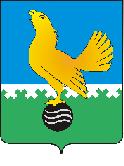 МУНИЦИПАЛЬНОЕ ОБРАЗОВАНИЕгородской округ Пыть-ЯхХанты-Мансийского автономного округа-ЮгрыАДМИНИСТРАЦИЯ ГОРОДАП О С Т А Н О В Л Е Н И ЕО внесении изменений в постановление администрации города от 09.03.2022 № 83-па «О мерах по реализации муниципальной программы «Развитие жилищной сферы в городе Пыть-Яхе» (в редакции от 31.01.2023 № 24-па)Руководствуясь постановлениями Правительства Ханты-Мансийского автономного округа – Югры от 31.10.2021 № 476-п «О государственной программе Ханты-Мансийского автономного округа – Югры «Развитие жилищной сферы», от 29.12.2020 № 643-п «Об организации в Ханты-Мансийском автономном округе – Югре условий реализации жилищных прав граждан», постановлением администрации города от 10.12.2021 № 560-па «Об утверждении муниципальной программы «Развитие жилищной сферы в городе Пыть-Яхе», внести в постановление администрации города от 09.03.2022 № 83-па «О мерах по реализации муниципальной программы «Развитие жилищной сферы в городе Пыть-Яхе» следующие изменения: Внести в приложение 5 «Порядок реализации мероприятия по переселению граждан из жилых помещений, не отвечающих требованиям в связи с превышением предельно допустимой концентрации фенола и (или) формальдегида (далее – Порядок)» к постановлению администрации города изменения следующего содержания:Пункт 2 Порядка изложить в новой редакции:«2. Реализация жилищных прав граждан осуществляется в соответствии с Жилищным кодексом Российской Федерации, постановлениями Правительства Ханты-Мансийского автономного округа – Югры от 31.10.2021 № 476-п «О государственной программе Ханты-Мансийского автономного округа – Югры «Развитие жилищной сферы», от 29.12.2020 № 643-п «Об организации в Ханты-Мансийском автономном округе – Югре условий реализации жилищных прав граждан», постановлением администрации города от 10.12.2021 № 560-па «Об утверждении муниципальной программы «Развитие жилищной сферы в городе Пыть-Яхе» и настоящим порядком.».Пункт 4 Порядка изложить в новой редакции:«4. В рамках мероприятия «Переселение граждан из жилых помещений, не отвечающих требованиям в связи с превышением предельно допустимой концентрации фенола и (или) формальдегида» (далее – мероприятие) обеспечиваются социальной выплатой (в пределах доведенных лимитов финансирования), жилыми помещениями в соответствии с порядком граждане Российской Федерации (далее – граждане), проживающие на 01 января 2023 в жилых помещениях, не отвечающих требованиям в связи с превышением предельно допустимой концентрации фенола и (или) формальдегида, и отвечающие совокупности следующих критериев: а) гражданин постоянно проживает на территории города Пыть-Яха в жилом помещении, не соответствующем положениям статьи 23 Федерального закона от 30.03.1999 № 52-ФЗ «О санитарно-эпидемиологическом благополучии населения» в связи с превышением предельно допустимой концентрации фенола и (или) формальдегида, занимаемом по договору социального найма или принадлежащем ему на праве собственности, и находящемся в многоквартирном доме, обследование которого проводилось в период 2006, 2007 годов Федеральной службой по надзору в сфере защиты прав потребителей и благополучия человека и подтверждено протоколом исследований; б) гражданин включен в Список граждан; в) ранее гражданин не является получателем иных мер социальной поддержки в виде обеспечения жилым помещением за счет средств бюджетов бюджетной системы Российской Федерации.». Изложить в новой редакции второй абзац пункта 5 Порядка:«В Списке граждан учитываются граждане, которые по состоянию на 01.01.2023 года проживают в жилых помещениях, не отвечающих требованиям в связи с превышением предельно допустимой концентрации фенола и (или) формальдегида.».Изложить в новой редакции пункт 7 Порядка:«7. Обеспечение граждан жилыми помещениями в рамках настоящего мероприятия осуществляется в форме предоставления социальной выплаты на приобретение жилого помещения (далее – социальная выплата). Обеспечение жилым помещениям с использованием социальной выплаты осуществляется только один раз. При наличии лимитов в текущем финансовом году, по заявлению участника программы, в случае, если участником мероприятия является одиноко проживающий гражданин, администрацией города, в пределах размера социальной выплаты, рассчитанной согласно п. 11 Порядка, приобретается жилое помещение для последующего предоставления по договору социального найма или по договору мены без доплаты разницы в стоимости квартир, при этом не использованный остаток средств социальной выплаты погашается. Заявление о предоставлении жилого помещения взамен социальной выплаты может быть подано участником мероприятия не позднее 1 сентября текущего года. Приобретение жилых помещений осуществляется согласно Федеральному Закону от 05.04.2013 года № 44-ФЗ «О контрактной системе в сфере закупок товаров, работ, услуг для обеспечения государственных и муниципальных нужд».». Изложить в новой редакции тринадцатый абзац пункта 11 Порядка:«Не учитывается в расчете социальной выплаты граждане, ранее получившие иные меры социальной поддержки в виде обеспечения жилым помещением за счет средств бюджетов бюджетной системы Российской Федерации.». Дополнить пункт 24 Порядка абзацами 6, 7:«В случае приобретения нескольких жилых помещений (долей в праве общей долевой собственности на жилое помещение) на основании нескольких договоров купли-продажи с использованием средств социальной выплаты по одному свидетельству указанные договоры купли-продажи предоставляются одновременно.Остаток средств социальной выплаты, не использованной после осуществления оплаты по представленным гражданином договорам купли- продажи жилых помещений, погашается и выплате не подлежит.».2. Отделу по внутренней политике, связям с общественными организациями и СМИ управления по внутренней политике (О.В. Кулиш) опубликовать постановление в печатном средстве массовой информации «Официальный вестник» и дополнительно направить для размещения в сетевом издании в информационно-телекоммуникационной сети «Интернет» - pyt-yahinform.ru.».3.	Отделу по обеспечению информационной безопасности                                        (А.А. Мерзляков) разместить постановление на официальном сайте администрации города в сети Интернет.4.	Настоящее постановление вступает в силу после его официального опубликования и применяется к правоотношениям, возникшим с 01.01.2023.5.	Контроль за выполнением постановления возложить на первого заместителя главы города.Глава города Пыть-Яха						              А.Н. Морозов